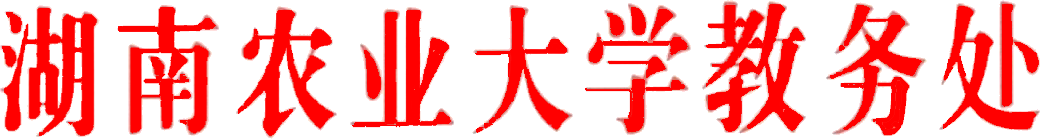 校教发〔2023〕74号关于2023年入学本科生学籍注册信息自查
工作的通知各学院、新生班级：新生学籍电子注册工作是加强高校学生学籍管理的主要途径，是授予学历证书的重要依据，各学院须高度重视。为做好我校2023年入学本科新生学籍注册信息自查核对工作，确保学生学籍学历信息真实准确，现将具体事项和有关要求通知如下：一、自查对象2023年入学本科新生（包括2021、2022年保留入学资格，2023年录取的专升本新生）。二、自查时间2023年10月19日至10月27日三、自查范围学信网、教务系统四、自查办法1.学信网自查（1）登陆：“中国高等教育学生信息网”（简称学信网），网址：http://www.chsi.com.cn/。（2）注册：点击页面左上角“学籍查询”进入学信档案，注册学信网账号， 需实名注册（姓名、身份证号务必如实填写）、且牢记账号密码，便于随时查询、核对学籍学历信息。（3）信息核对：注册成功后，重新登录，就读学校名称填写：湖南农业大学；点击“高等教育信息-学籍信息”，即可看到本人的学籍状态，学籍状态显示为“注册学籍”的学生即视为学籍注册成功。实名注册及登录查询过程中常见问题的解决方式见附件1。如遇操作问题，可在学信网首页下方的“联系我们”或拨打学信网客服电话 010-82199588寻求解决办法。教务系统自查（1）根据“教务系统学生端学生信息核对操作手册”（附件2），对个人相关信息进行核对和修改。（2）“火车到站”一栏应填写离家庭住址最近的火车站名称（车站名称以12306APP上的站名为准，请查询确认后再填报），长沙市及周边地区学生无需填写。“火车到站”填报完成后不可更改，因家庭住址变更需要修改的，需凭户籍地派出所或者社区开具的居住证明方可更改乘车区间（受理地址：教务处学籍管理科求真楼213）。（3）各学院应对新生提交修改的各项信息进行核对，如有误可在系统中直接打回由学生重新进行修改，学院对新生信息核对审核负主要责任，具体审核流程：见教务系统学院审核操作手册（附件3），审核权限授予人为各学院学工副书记。五、工作要求1.学籍注册信息是学生毕业学历证书电子注册信息的重要依据，每位同学要认真注册、进行自查；如不注册、不查询、不核对，出现无学籍或学籍信息错误，后果由学生个人承担。2.“姓名”、“性别”、“民族”、“出生日期”、“身份证号”任何一项有误的，请以学院为单位，统一填报《学生信息修改登记表》（附件4），于2023年10月27日17:00前交至教务处学籍管理科（求真楼213）。附件1：学信网学籍查询常见问题处理办法附件2：教务系统学生端学生信息核对操作手册附件3：教务系统学院审核操作手册附件4：学生信息修改登记表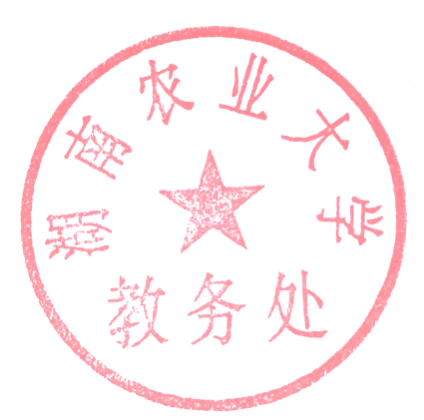 湖南农业大学教务处2023年10月19日